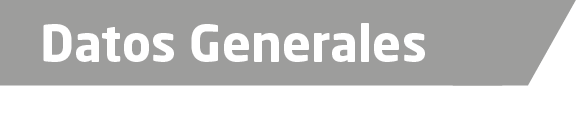 Nombre FERNANDO ENEDINO GONZALEZ FALCONGrado de Escolaridad Maestro en DerechoCédula Profesional (Licenciatura) 3777592Cédula profesional (Maestría) En trámiteTeléfono de Oficina 2717149668Correo Electrónico: falcong69@hotmail.comDatos GeneralesFormación Académica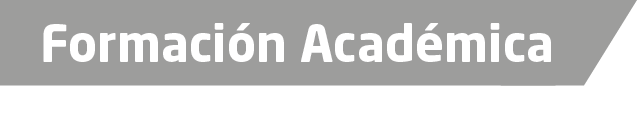 1994-1999Universidad Del Golfo de Mexico, Estudios de Licenciatura en Derecho.Abril-2002Diplomado en derecho procesal, Impartido por la Universidad de Estudios de Posgrado en Derecho, Veracruz, ver. Enero-2003Diplomado en Derecho de Amparo, impartido por la Universidad de Estudios de Posgrado en Derecho, Veracruz, Ver. 2013-2015Maestría en Derecho Procesal : Universidad del Golfo de Mexico, Ciudad Mendoza, Veracruz.Trayectoria Profesional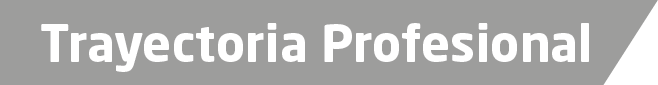 AGOSTO-2016 a la FechaFISCAL PRIMERO ORIENTADOR EN LA UNIDAD DE ATENCION TEMPRANA, CORDOBA, VERACRUZ SEPT.-2015—AL MES DE -AGOSTO-2016FISCAL SEGUNDO FACILITADOR EN LA UNIDAD DE ATENCION TEMPRANA CORDOBA, VERACRUZ.MAYO-2015 AL MES DE AGOSTO-2015 FISCAL PRIMERO ESPECIALIZADO EN RESPONSABILIDAD JUVENIL Y DE CONCILIACION EN LA UNIDAD DE INTEGRACION DE PROCURACION DE JUSTICIA EN ORIZABA, VER. 2010 A 2015AGENTE DEL MINISTERIO PÚBLICO ESPECIALIZADO EN RESPONSABILIDAD JUVENIL Y DE CONCILIACION AGENCIA SEGUNDA ORIZABA, VERACRUZ. 2005-2010AGENTE DEL MINISTERIO PUBLICO CONCILIADOR E INVESTIGADOR ORIZABA, VERACRUZ.2001 – 2005ABOGADO LITIGANTE EN CORDOBA, VERACRUZ. 1995-2001INSPECCION DE POLICIA EN CORDOBA, VERACRUZAréas de Conocimiento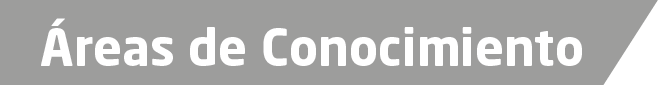 Derecho ConstitucionalDerecho AdministrativoDerecho CivilDerecho Penal